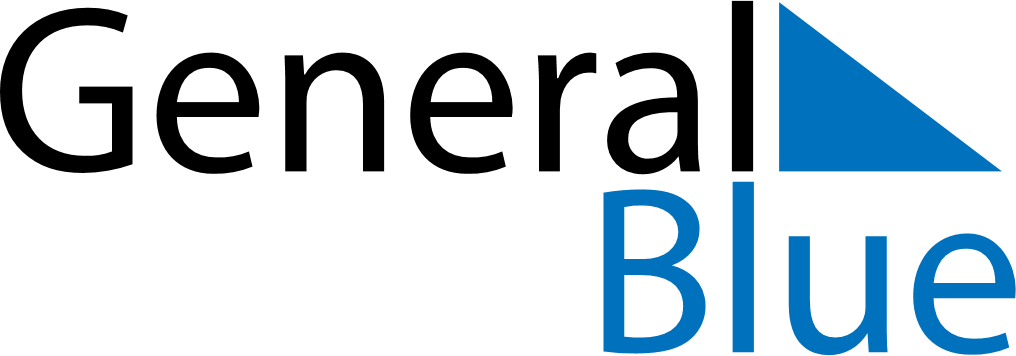 April 2025April 2025April 2025April 2025SerbiaSerbiaSerbiaSundayMondayTuesdayWednesdayThursdayFridayFridaySaturday1234456789101111121314151617181819Orthodox Good Friday
Good FridayOrthodox Good Friday
Good Friday2021222324252526Orthodox Easter
Easter SundayOrthodox Easter Monday
Easter MondayHolocaust Remembrance Day27282930